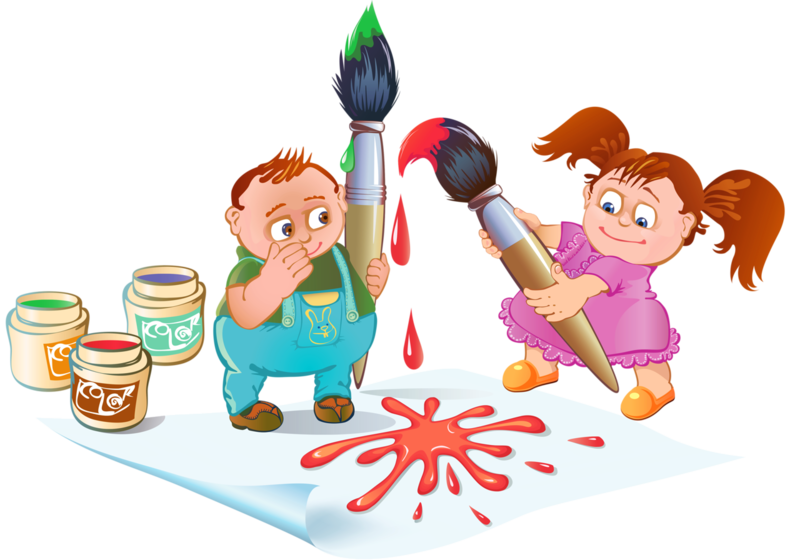 План по самообразованию на тему:«Рисование нетрадиционными техниками» (средняя группа)на 2020 – 2021 учебный год.Согласовано:                                                                                            Утверждено:Зам по ВОР                                                                                              Заведующей   МБДОУ « Олонский д/с»К.В. Дегтярева                                                                                 И.В.  КазаковаПлан по самообразованию на тему:«Рисование нетрадиционными техниками» (средняя группа)на 2020 – 2021 учебный год.Составила: воспитатель Иванова. Л .АЦель: развивать  у детей творческие способности, средствами нетрадиционного рисования.Задачи работы по самообразованию:1.Изучить литературу по данной теме.2. Ознакомление с инновационными технологиями по нетрадиционной технике рисования.3.Составить план работы по данной теме.4.Подготовить консультации для родителей по данной теме.5.Формировать у детей среднего дошкольного возраста знания о нетрадиционных способах рисования;6.Учить воспитанников самостоятельно применять нетрадиционные техники рисования;7. Развить у детей  творческие способности, мелкую моторику рук, мышление, воображение, внимание, усидчивость. 8.Вызвать эмоциональный отклик на новый способ рисования, желание экспериментировать.Изучение методической литературы: 1. Р. Г. Казакова «Занятия по рисованию с дошкольниками: нетрадиционные техники, планирование. Конспекты занятий».- М: Т. Ц. Сфера, 2005г. 2.Г. Н. Давыдова «Нетрадиционные техники рисования в детском саду».М.: «Издательство Скрипторий 2003», 2014г.3. И. А. Лыкова «Изобразительная деятельность в детском саду» средняя группа4. Т. С. Комарова «Занятия по изобразительной деятельности» средняя группа5. Никитина А.В. Нетрадиционные техники рисования в детском саду – СПб: "КАРО” 2007.6. Фатеева А.А. Рисуем без кисточки. - Ярославль: Академия развития: Академия Холдинг, 20047. Электронные ресурсы. Актуальность выбранной темы:Обучение детей рисованию с использованием нетрадиционных техник - это интересно и увлекательно! Рисование нетрадиционными техниками раскрепощает  детей, позволяет им не бояться сделать что-то не так. Рисование  необычными  материалами  и  оригинальными  техниками  позволяет  детям ощутить  незабываемые положительные эмоции.Эмоции - это и процесс, и результат  практической  деятельности - художественного творчества. Рисование с использованием нетрадиционных техник изображения не утомляет дошкольников, у них сохраняется высокая активность, работоспособность на протяжении всего времени, отведенного на выполнение задания. Нетрадиционные техники позволяют  осуществлять индивидуальный подход к детям, учитывать их желание, интерес. Нетрадиционные техники рисования – важнейшее дело эстетического воспитания, это способы создания нового, оригинального произведения искусства, в котором гармонирует всё: и цвет, и линия, и сюжет.Нетрадиционный подход к выполнению изображения дает толчок развитию детского интеллекта, подталкивает творческую активность ребенка, учит нестандартно мыслить. Возникают новые идеи, связанные с комбинациями разных материалов, ребенок начинает экспериментировать, творить.Нетрадиционные техники рисования - это настоящее пламя творчества, это толчок к развитию воображения, проявлению самостоятельности, инициативы, выражения индивидуальностиПуть в творчество имеет для них множество дорог, известных и пока неизвестных. Творчество для детей  это отражение душевной работы. Чувства, разум, глаза и руки – инструменты души. Творческий процесс - это настоящее чудо. "В творчестве нет правильного пути, нет неправильного пути, есть только свой собственный путь"..Перспективный план работы с детьми и родителями по теме «Нетрадиционные техники рисования»месяцТема, цельРабота с родителямиСентябрь«Яблонька» (рисование методом тычка, отпечаток пробкой)Цель: Продолжать учить рисовать методом тычка, закреплять умение правильно держать кисть. Закрепить навыки рисования используя пробку.«Мухомор» (рисование ватными палочками)Цель: Продолжать учить рисовать  ватными палочками. Развить мелкую моторику, воображение, эстетический вкус.
Воспитать аккуратность, трудолюбие, собранность при выполнении приемов работы.  Анкетирование родителей на тему: «Определение интереса ребенка к изобразительной деятельности»Октябрь«Осеннее дерево» (печать листом)Цель: Учить детей работать с хрупким материалом - листьями. Развивать стойкий интерес к рисованию, воображение. Воспитывать аккуратность«По небу тучи бежали, птиц в дальний путь отправляли»(рисование смятой бумагой)Цель: Познакомить с приемом рисования мятой бумагой.Воспитывать аккуратность при работе с красками, развивать мелкую моторикуПапке передвижка « Чудо нетрадиционной техники рисования»Ноябрь«Украшение платочка»(рисование пальчиками, печать пробками)Цель: Учить украшать платочек простым узором, используя печатание, рисование пальчиками, развивать чувство композиции и ритма«Овечка».(рисование  поролоновой губкой)Цель: Помочь детям освоить новый способ изображения - рисования поролоновой губкой, позволяющий наиболее ярко передать изображаемый объект, характерную фактурность его внешнего вида, располагать изображение в соответствии с размером листаПапке передвижка « Чудо нетрадиционной техники рисования»Декабрь«Украсим ёлочку» (рисование методом тычка, рисование пальчиками) Цель: Упражнять в технике рисования тычком, полусухой жёсткой кистью. Закрепить умение украшать рисунок, используя рисование пальчиками. Воспитывать у детей умение работать индивидуально.«Снегирь» (рисование методом тычка)Цель: Формировать у детей обобщённое представление о птицах, пробуждать интерес к известным птицам, упражнять в рисовании снегирей методом тычка.Консультация для родителей: «Организация самостоятельной изобразительной деятельности детей»Январь«Сказочный мир иллюстраций»(тычок жесткой кистью)Цель: Расширить представление  детей о творчестве художников – иллюстраторов,  показать особенности изображения пушистых животных Е. Чарушиным, учить детей изображать пушистую шерсть животных.«Снег кружится» (рисование смятой бумагой)Цель: Совершенствовать умение рисовать смятой бумагой ежа, развивать чувство ритма, композиции. Воспитывать аккуратность.Стенгазета для родителей «Мы любим рисовать»Февраль«Галстук для папы» (тампонирование)Цель: Продолжать упражнять в технике тампонирования, развивать чувство композиции, цвета.«Кораблик» (рисование ватными палочками)Цель: Продолжать знакомить с техникой рисования ватными палочками. Развивает мелкую моторику и тактильное восприятие; развивает творческие способности.Стенгазета для родителей «Мы любим рисовать»Март«Красивые цветы для мамы»(рисование ладошкой и пальчиками)Цель: Продолжать учить рисовать ладошкой и пальчиком на листе бумаги; Закрепить знания красного и зеленого цветов; Развивать воображение; Воспитывать аккуратность«Солнышко» (рисование ладошками)Цель: Формировать у детей умение рисовать в нетрадиционной технике «ладошкой» (лучи солнца).Закрепить знания детей о желтом цвете.Развивать творческие способности.Воспитывать аккуратность в работе.Совместное творчество ребёнка и родителя Выставка рисунков «Волшебные ладошки»Апрель«Рыбка» (рисование  ладошками)Цель: Продолжать знакомить детей с техникой рисования ладошкой. Развивать творческое воображение, внимание, мелкую моторику и координацию движения рук.«Звёздное небо» (печать поролоном по трафарету)Цель: Учить создавать образ звездного неба, используя смешение красок, печать по трафарету. Развивать цветовосприятие. Упражнять в рисовании с помощью данных техник Консультация для родителей: «Рисовать- это важно!»Май«Салют» (восковые мелки, гуашь)Цель: Закрепление навыка рисования  гуашь, учить рисовать салют  с помощью воскового мелка.Развивать чувство ритма и композиции, мелкую моторику.«Разноцветные бабочки» (монотопия)Цель: Познакомить с техникой монотипии, закрепить умения использовать технику монотипия «старая форма новое содержание». Познакомить детей с симметрией, на примере бабочки.Выставка детских рисунков.